“Все начинается в детстве: первые паруса, первые стихи и первые неудачи. Первая любовь и первый смелый поступок… И от того, разрешишь ли ты первые свои трудности по законам чести и совести, зависит, каким человеком ты станешь”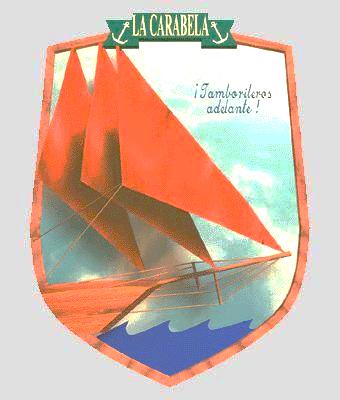 В.П.КрапивинВнеклассное мероприятие по литературе5 класс «Нравственный выбор - нравственный поступок» по рассказу В. П. Крапивина «Путешественники не плачут»…»     Автор: учитель МОУ «Киргинская СОШ»                                              Ветошкина Наталия РудольфовнаПояснительная записка    Среди множества форм внеклассной воспитательной работы, особое место занимают литературные мероприятия. Огромное значение в приобщении учащихся к чтению художественных произведений, в формировании их читательских компетенций имеет методически грамотно организованная внеклассная работа по литературе.    «Чувство предшествует знанию; кто не почувствовал истины, тот и не понял и не узнал ее», — писал В. Г. Белинский. Считаю, что чувства ребенка развиваются в процессе усвоения им языка тех произведений, с которыми знакомят. Художественное слово помогает ребенку понять красоту звучащей родной речи, оно учит его эстетическому восприятию окружающего и одновременно формирует его этические, нравственные, представления.Цель мероприятия: Знакомство с новым литературным произведением, обучая составлению личного мнения о произведении, выявляя авторский замысел посредством анализа сюжета и постижения подтекста, обсуждение  нравственного выбора, нравственного поступка.  Задачи:1.Познакомить детей с личностью и творчеством В.П. Крапивина,            привлечение внимания детей к творчеству писателя;2.Проанализировать произведение «Путешественники не плачут»;    3.Воспитывать чувства дружбы, справедливости, ответственности за жизнь другого человека;   4.Развивать умения и навыки работы с текстом произведения;  5.Воспитывать культуру слушания учащихся и уважительное отношение друг к другу.Оборудование: компьютер, проектор, мультимедийная презентация, тексты произведений.  Данный материал ориентирован на учащихся средней возрастной группы 11 – 12 лет. Предметные УУД: выделять суть нравственных поступков героев, видеть мотивы поведения героев; формировать собственную позицию в отношении показанных в произведении норм морали и нравственности; давать оценку морального содержания и нравственного значения действий персонажей при изучении художественного произведения.Личностные УУД: эмоциональное восприятие поступков героев литературных произведений; первоначальные представления о нравственных понятиях, отраженных в литературных текстах; первоначальный уровень эстетического восприятия художественного произведения.Метапредметные УУД: Регулятивные: - принимать позиции слушателя и читателя доступных по жанру литературных произведений;  выполнять учебные действия на основе алгоритма действий.Коммуникативные: - воспринимать мнение о прочитанном произведении сверстников; использовать доступные речевые средства для передачи своего впечатления; принимать участие в обсуждении прочитанного.Познавательные: - читать тексты и понимать их фактическое содержание; ориентироваться в речевом потоке, находить начало и конец высказывания;  выделять события, видеть их последовательность в произведении.Подготовительная работа:Учащимся 5 класса прочитать произведение.    Мероприятие способствует развитию личностных качеств учащихся: развитие  познавательных интересов и творческих способностей, повышению  культуры, а также нравственного и эстетического воспитания.     В свою очередь, воспитательное воздействие данного произведения возрастает, так как  восприятие его сочетается с  художественно-нравственной деятельностью учащихся.  Смысл изучения произведения - сделать глубже видение мира, расширить круг волнующих человека проблем, воспитать личностную причастность ко всему, научить, как включать произведение, образ, деталь в широкий контекст литературы, культуры.   Последние 5 лет мной были проведены наблюдения за развитием творческих способностей обучающихся. Внеклассная работа по литературе, на мой взгляд, оказывает на этот процесс очень большое влияние. Уровень читательской активности современных школьников довольно низок. Большее, что от них можно добиться, - это чтение произведений, входящих в школьную программу по литературе. Большую результативность имеют нестандартные уроки и различные внеклассные мероприятия по предмету.   Я считаю, что именно интеграция урочной и внеклассной деятельности позволяет обеспечить беспрерывность процесса развития и воспитания творческой личности. Внеклассная работа по литературе способствует нравственному и эстетическому воспитанию, приобщению учащихся к культурным традициям, раскрывает индивидуальные способности каждого ребёнка и даже способна организовать досуг подростка. Именно поэтому она должна быть интересной и увлекательной.Данное внеклассное мероприятие входит в систему мероприятий МОУ «Киргинская СОШ» в целях изучения литературного наследия выдающегося Уральского писателя  В.П. Крапивина.  Тема считается актуальной. Считаю, что главная мысль рассказа заключается в том, что дети часто бывают чище и лучше взрослых. Люди со временем черствеют, становятся равнодушными и не хотят понимать детей. Рассказ учит нас оставаться добрыми и отзывчивыми людьми, несмотря на события, которые могут ожесточить душу.   Основной идеей рассказа Крапивина про Вовку и его дядю Витю, на мой взгляд, является то, что не взрослость и не физическая сила определяют характер человека, а его внутренний стержень. Ведь в этом рассказе, Володя сначала кажется плаксой и размазней, со слов его дяди. Но, как показывает дальнейший сюжет, это не соответствует реальности. Мальчик, наоборот, проявляет чуткость и заботу по отношению к собаке, которую взялся оберегать. Он даже не думает о том, чтобы передать ее кому-то из других ребят, как она, собственно говоря, и попала к самому мальчику. Володя решительно настроен забрать Гермеса с собой, что говорит о его ответственности за тех, кого (словами Экзюпери) приручили...  Думаю, что взрослым следовало  бы прочитать это произведение, так как глазами ребенка можно посмотреть на свои слова и действия, а следовательно и ответить на вопрос, заданный самому себе: «А я сам всегда правдив со своим ребенком?» «Можно ли с меня брать пример или я все же лицемерю, когда учу его нравственности?»    Могу с уверенностью сказать, что изучение текстов В.П. Крапивина является одним из источников обогащения речи учащихся, способствует формированию у них речевой культуры, коммуникативных навыков, пониманию учащимися эстетической функции слова.     Считаю, что внеклассное мероприятие соответствует общим воспитательным задачам и возрастным особенностям учащихся.    Вывод:  внеклассное мероприятие прошло  на высоком эмоциональном подъёме. Цель мероприятия достигнута, все поставленные задачи удалось реализовать.Список использованных источников1.Аркин И.И. Уроки литературы в 5-6 классах: Практическая методика: Кн. для учителя. - М.: Просвещение, 2008.2. Гурьянская Б.И., Холодкова Л.А. и др. Литература в 5 классе: Урок за уроком. - М.: ООО ТИД «Русское слово - PC», 2021.3.Детская литература. - М.: Просвещение, 1977.4..Коровина В.Я., Збарский И.С. Литература: Методические советы: 5 класс. - М.: Просвещение, 2016.5.Полева Е.А. Детская литература. – Томск, 2019.6.Тумина Л.Е. Творческие задания. 5-7 классы. - М.: Дрофа, 2017.7.Уроки литературы в 5 классе. Издательство Кирилла и Мефодия.Интернет-ресурсы:Художественная литература: http://www.bookz.ru – Тексты Крапивинаhttps://www.litmir.co . – Тексты КрапивинаПлан внеклассного мероприятия:Организационный момент Целеполагание Изучение нового материала Первичное чтение произведения Словарная работа Первичная проверка понимания Закрепление знаний   8.Итог занятия Деятельность учителяДеятельность учащихсяПриветствиеДобрый день, дорогие ребята! Я рада вас приветствовать в нашей школе, на мероприятии.Объявление темы урокаНравственный выбор - нравственный поступокПостановка цели урокаНачать знакомство с творчеством В.П.Крапивина; раскрыть содержание рассказа В. П. Крапивина «Путешественники не плачут» дать представление о понятиях «нравственный выбор», «нравственный поступок». Скажите, кому уже известно это имя? Какие произведения вы читали?Знакомство с автором произведенияВ. П. Крапивиным       Владислав Петрович Крапивин родился в городе Тюмени, 14 октября 1938 года, в семье педагогов Петра Федоровича и Ольги Петровны Крапивиных.     Детства, по его словам, не было. Помешала война. Поэтому хотел, чтобы детство продолжалось подольше. Так что стал писать о ребятах и для ребят.         В настоящее время у В. Крапивина около двухсот изданий на различных языках.     Его лучшие произведения стали классикой и включены в «Золотую библиотеку избранных произведений для детей и юношества», «Библиотеку мировой литературы для детей», «Библиотеку приключений и научной фантастики». Часть произведений Владислава Крапивина были экранизированы.    Он лауреат престижных премий       В душе писателю, по его признанию, всегда 12 лет. Герои Крапивина – дети разных возрастов, но их объединяет сходство взглядов на жизнь. Почти всегда это честные, отчаянные ребята, совершающие пусть детские, но подвиги. Они готовы прийти на помощь всегда.Именно таким и представлен герой рассказа «Путешественники не плачут»Аналитическая работа по рассказуЗадание: восстановите сюжет рассказаГерой книги - мальчик по имени ___________, который приехал  к ____________ на каникулы. Но он считает племянника ______, и решил воспитать в нем сильный характер. Для этого он приводит Володьку в __________________. Мальчишки доверили новому другу ____________ по кличке _________. Володя подружился с псом. Однако вскоре _______.Володя ______________. Отчаявшись, отправляется _______________ Сидя дежурным у костра, мальчик случайно услышал диалог взрослых ____________. Володя не стал возмущаться. Он просто____________ ,потому что не мог наказать убийцу невинного пса.Вопросы:Кто являются героями рассказа?Назовите главного герояДавайте познакомимся поближе с этим героем. Для характеристики героя найдём в тексте описание внешности, одежды героя.Как вы думаете, почему автор не даёт описание внешности героя?Для того, чтобы понять поступки героя,  ответим на «тонкие» и «толстые» вопросы:Как Витя попадает в мальчишескую компанию?Как вы оцениваете законы мальчишеской компании, в которую дядя Витя привёл Володю? Почему его приняли? При каких условиях Витя становится владельцем Гермеса?Как относился Володя к Гермесу?Какое отношение у вас возникло к этой собаке? (найти ответ на вопрос в тексте)Какие же поступки совершил Витя?Ребята, напоминаю вам тему нашего урока - «Нравственный выбор – нравственный поступок»Что же такое нравственность? Что будем обсуждать?Какими качествами характера должен обладать нравственный человек?Задание «Морфологический ящик» ( копилка личностных качеств для характеристик героев): на карточке написаны качества человека. Докажите, что именно это качество Володи проявилось в данном рассказе. Можно ли сказать о Володе, что этот герой обладает нравственными качествамиДавайте подумаем, а что значит нравственный поступок?- Перед каким нравственным выбором оказался герой?
- Какой  нравственный поступок совершил Витя?

Прав ли дядя Витя, считая Володьку слабым человеком? Почему? 
Было ли для вас неожиданным решение Володи уйти? Почему? 
- О чем заставил вас задуматься рассказ?
Хотели бы я вы такого друга, как Володька?  Почему?В. Крапивин говорил: «Все начинается с детства: первые паруса, первые стихи, первая любовь и первый смелый поступок. И от того, разрешишь ли ты свои первые трудности по законам чести и совести, зависит, каким человеком ты будешь».  Как вы понимаете слова писателя?  Можно ли отнести их к герою рассказа Вите?Владислав Петрович Крапивин – фигура в отечественной литературе уникальная. Он автор многих повестей и романов, посвящённых детям, и поэтому его называют детским писателем. Но, к сожалению, к изучению творчества этого писателя в школьной практике обращаются редко. Возможно, размышления о творчестве Крапивина кого-то заинтересуют. В книгах Крапивина раскрывается характер ребят, неизменный во все времена. Крапивинские герои всегда выбирают борьбу, сражаются со злом, в каком бы обличье оно ни появлялось и каким бы сильным ни представлялось. Приветствуют друг друга, настраиваются на работу.Слушают и понимают цели урокаОтвечают на поставленный вопросСлушают учителя, смотрят презентациюВыполняют задание в парахОтвет:Герой книги – мальчик по имени Володя, который к своему дяде приехал отдохнуть на каникулы. Но дядя считает племянника слабым, и решил воспитать в нем сильный характер. Для этого в компанию озорных дворовых мальчишек он приводит Володьку. Мальчишки доверили новому другу дворовую беспородную собаку по кличке Гермес. Володя подружился с псом. Однако вскоре он исчез.Володя участвовал в поисках наравне со всеми, отправились даже в лес. Сидя дежурным у костра, мальчик случайно услышал диалог взрослых и узнал жестокую правду, что пес был убит его дядей специально. Володя не стал возмущаться. Он просто собрался и отправился в темноте в ночной лес, чтобы на попутке добраться домой, потому что не мог наказать убийцу невинного пса.Володя, дядя Виталий Павлович,  мальчики Саша, Женя Лопатин, Саша Пономарёв, тётя Таня, друг дяди Вити, собака Гермес.ВолодяОб этом автор не говоритЭто не важно, он рассказывает о поступках героя.Его приводит дядя, чтобы перевоспитать, сделать из него сильного человекаМальчики были дружелюбные и добрые. Володя им понравился.Мальчики попросили поухаживать за собакой, которая никому была не нужнаВолодя ухаживает за Гермесом, моет, считает своейЖаль собаку с о светло-коричневыми лукавыми глазами.Подружился с ребятами, стал ухаживать за собакойНравственность – это внутренние, духовные качества, которыми обладает человек. Доброта, смелость, скромность, вежливость, честность Работают парами, доказывают, в каких эпизодах проявились нравственные качества ВолодиДа, можно сказатьПоступок – это решительное, активное действие в сложных обстоятельствах.Нравственный поступок – это только то действие человека, которое он совершает, руководствуясь нравственными идеями и ценностями.Витя уходит из леса после того, как узнаёт об убийце Гермеса.Нет, не прав, Витя очень сильный человек.Ответы на вопросы